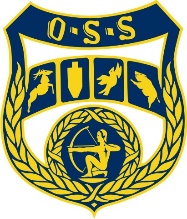 
KORRIGERT DATO FOR ÅRSMØTE I 
OSLO SPORTSSKYTTERE
ORDINÆRT ÅRSMØTE 2021 – OSLO SPORTSSKYTTERE


På bakgrunn av smittesituasjonen og kommunikasjon med NIF og kommunen avholdes årsmøte skriftlig
i tidsrommet. Kl: 18:00, 27/5 – Kl: 18:00, 01/6-2021
Årsberetningen ligger tilgjengelig for alle medlemmer på våre hjemmesider (oslosportsskyttere.no)
Regnskap og revisors beretning for 2020, budsjett for 2021 sammen med organisasjonsplan, valgkomiteens innstilling sendes ut til samtlige på mail den 27/5-21
Eventuelle innkommende forslag som er av en slik art at de krever behandling/debatt på årsmøte,
Vil eventuelt måtte tas opp i ett ekstraordinært årsmøte på ett senere tidspunkt.

SAKSLISTE:
01.	Opptelling og godkjenning av stemmeberettigede
02.	Godkjenning av innkalling og saksliste
03.	Valg av dirigent, samt referent og 2 medlemmer til å underskrive
             protokollen sammen med klubbens leder.
04.	Årsberetning
05.	Regnskap
06. 	Budsjett
07.	Innkommende forslag
08.	Kontingent for 2022
09.	Organisasjonsplan
10.	Valg
11.	Hedersbevis og premier


Bærum 13.05.2021Styret